НОВОВОРОНЦОВСЬКА РАЙОННА ДЕРЖАВНА АДМІНІСТРАЦІЯ ВІДДІЛ ОСВІТИ, МОЛОДІ ТА СПОРТУН А К А ЗВід  25 лютого 2019 року 		                                                    № ___Про присвоєння ІІ розряду команді з пішохідного туризму Нововоронцовського району    Відповідно до норм та вимог Єдиної спортивної класифікації України з неолімпійських видів спорту та на підставі результатів ІІ етапу Чемпіонату серед юнаків з пішохідного туризму в Херсонській області,НАКАЗУЮ:Присвоїти ІІ розряд команді з пішохідного туризму Нововоронцовського району у складі:Бойко Софія Віталіївна.Вискуб Влада Геннадіївна.Братченко Володимир Олександрович.Козлов Євген Сергійович.Руденко Олександра Миколаївна.Ткачук Андрій Анатолійович.Контроль за виконанням наказу залишаю за собою.Начальник відділу освіти, молоді та спорту                                Т.ФОМЕНКО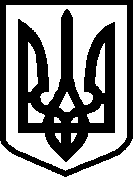 